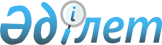 О внесении изменения в решение Созакского районного маслихата от 22 июня 2020 года № 339 "О порядке организации и проведения мирных собраний в Созакском районе"Решение Созакского районного маслихата Туркестанской области от 2 сентября 2020 года № 352. Зарегистрировано Департаментом юстиции Туркестанской области 3 сентября 2020 года № 5771
      В соответствии со статьей 6 Закона Республики Казахстан от 23 января 2001 года "О местном государственном управлении и самоуправлении в Республике Казахстан" и пунктом 2 статьи 8 Закона Республики Казахстан от 25 мая 2020 года "О порядке организации и проведения мирных собраний в Республике Казахстан", Созакский районный маслихат РЕШИЛ:
      1. Внести в решение Созакского районного маслихата от 22 июня 2020 года № 339 "О порядке организации и проведения мирных собраний в Созакском районе" (зарегистрировано в Реестре государственной регистрации нормативных правовых актов № 5719, опубликовано 23 июля 2020 года в эталонном контрольном банке нормативных правовых актов Республики Казахстан в электронном виде) следующее изменение:
      в пункте 2 указанного решения слово "утвердить" заменить словом "определить".
      2. Государственному учреждению "Аппарат Созакского районного маслихата" в установленном законодательством Республики Казахстан порядке обеспечить:
      1) государственную регистрацию настоящего решения в Республиканском государственном учреждении "Департамент юстиции Туркестанской области Министерства юстиции Республики Казахстан";
      2) размещение настоящего решения на интернет-ресурсе Созакского районного маслихата после его официального опубликования.
      3. Настоящее решение вводится в действие по истечении десяти календарных дней после дня его первого официального опубликования.
					© 2012. РГП на ПХВ «Институт законодательства и правовой информации Республики Казахстан» Министерства юстиции Республики Казахстан
				
      Председатель сессии

      районного маслихата

І. Омар

      Секретарь районного маслихата

Б. Байғараев
